Biocenoza ekosystemu BorkiBiocenoza ekosystemu Borkiherbaceous plantsherbaceous plantsNazwa gatunkowa i łacińskaZdjęciePoziewnik dwudzielnyGaleopsis bifida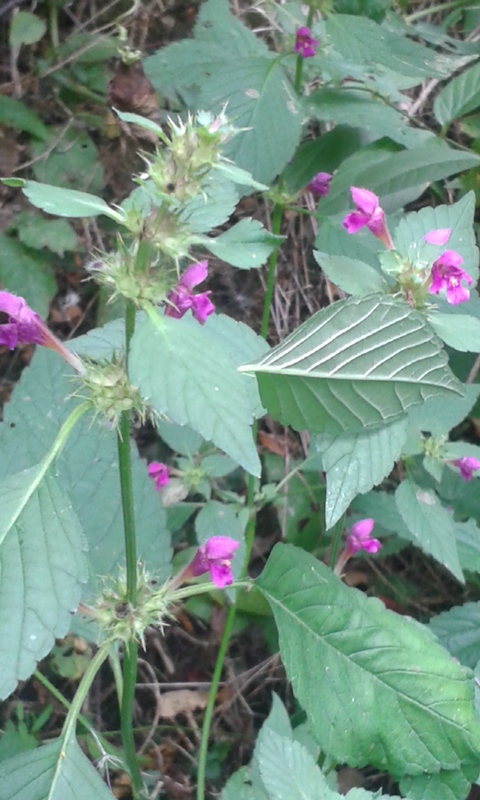 Rudbekia nagaRudbeckia laciniata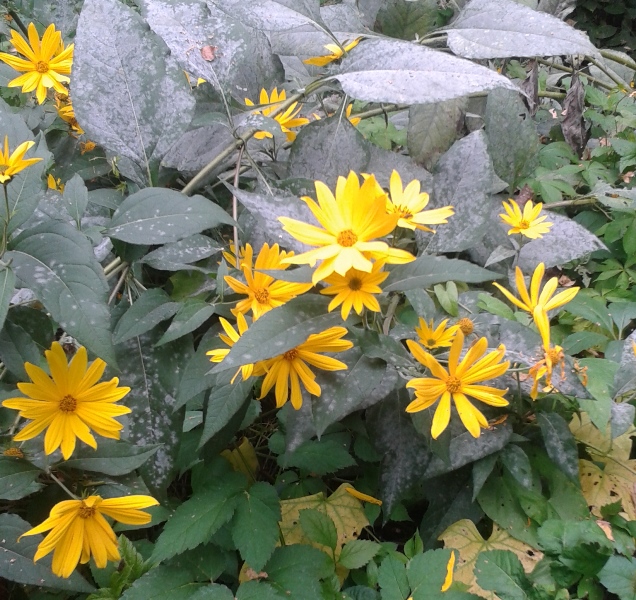 Sadziec konopiastyEupatorium cannabinum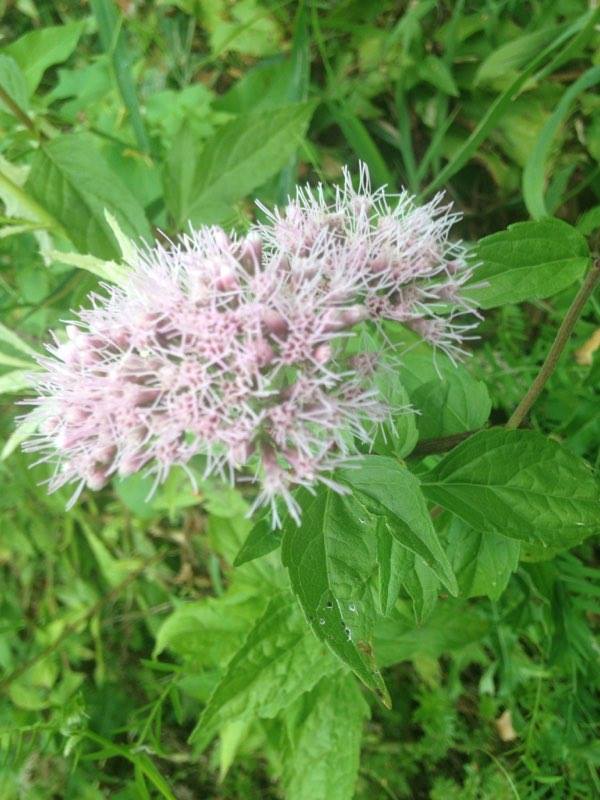 Kolczurka klapowanaEchinocystis lobata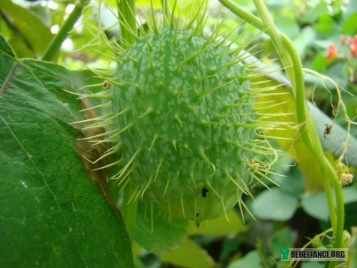 Mięta długolistna Mentha longifolia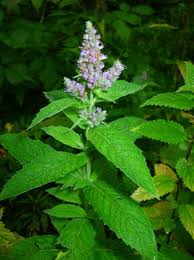 Nawłoć kanadyjskaSolidago canadensis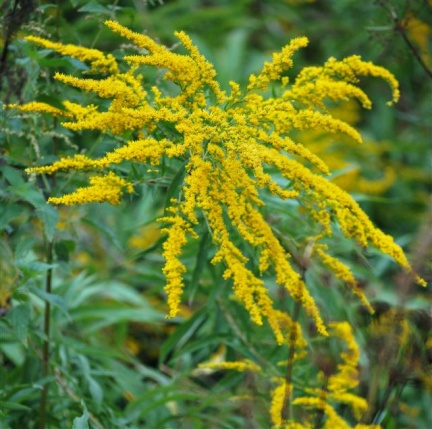 Pałka szerokolistna Typha latifolia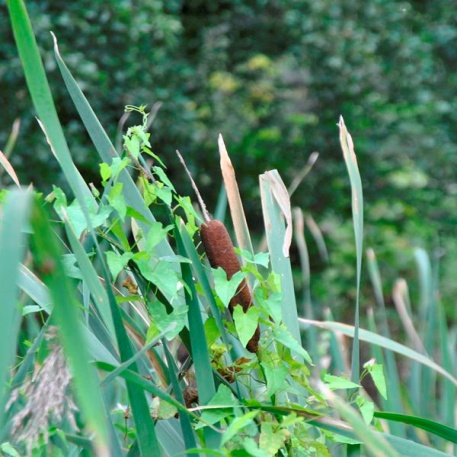 Przytulia czepnaGalium aparine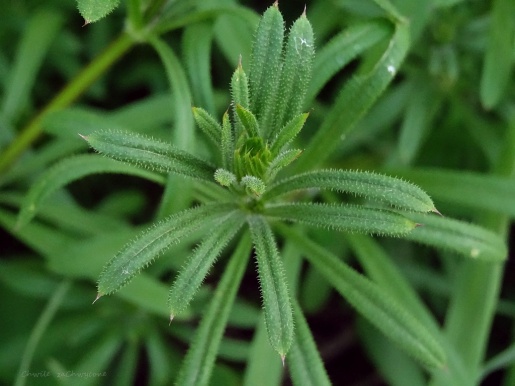 Szczawik zajęczy Oxalis acetosella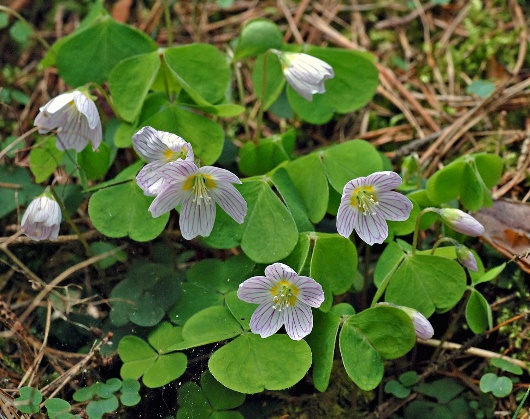 Bniec białyMelandrium album 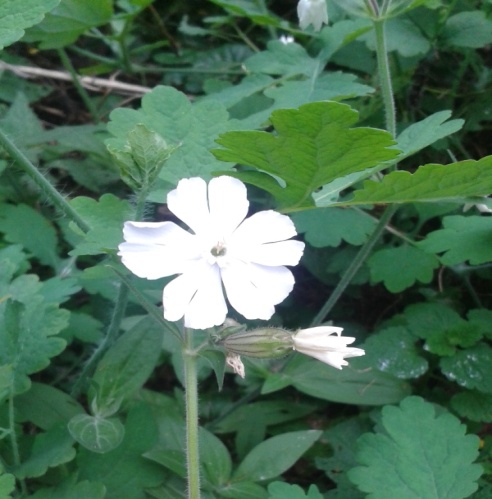 Szczaw wodnyRumex aquaticus 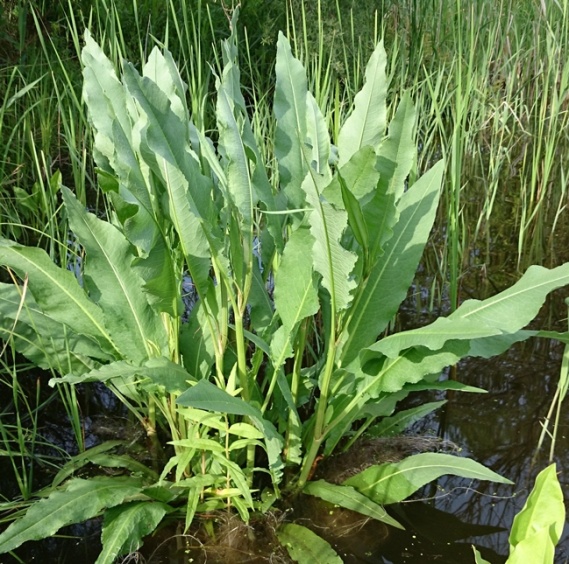 Kielisznik zaroślowyCalystegia sepium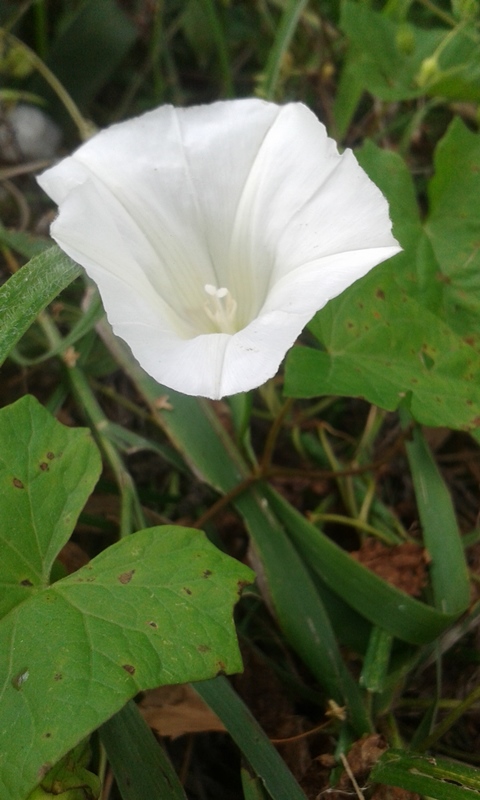 Żółtlica drobnokwiatowaGalinsoga parviflora 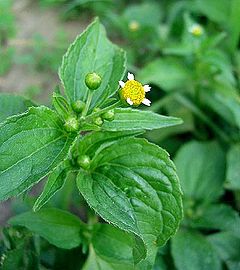 Świerzbnica polnaKnautia arvensis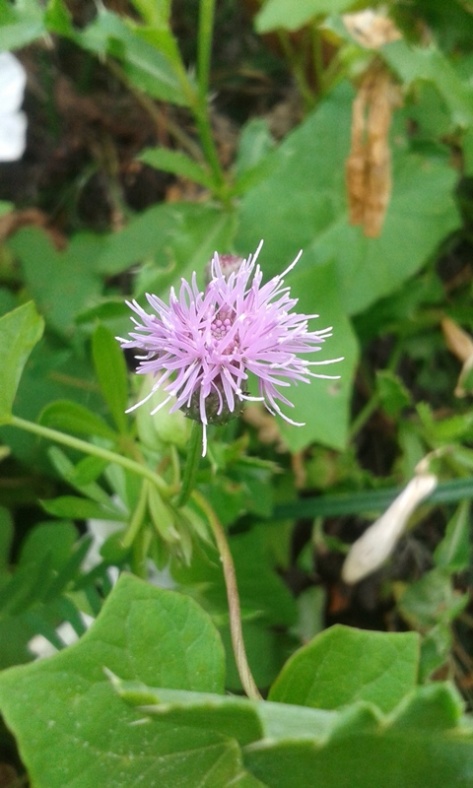 Poziewnik dwudzielnyGaleopsis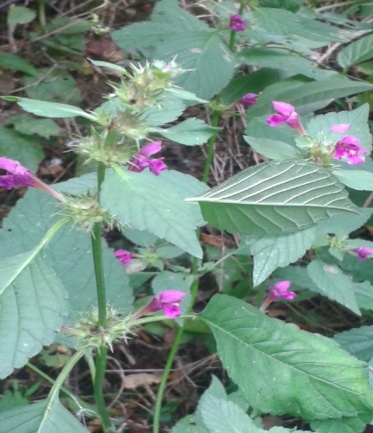 Pokrzywa zwyczajna Urtica dioica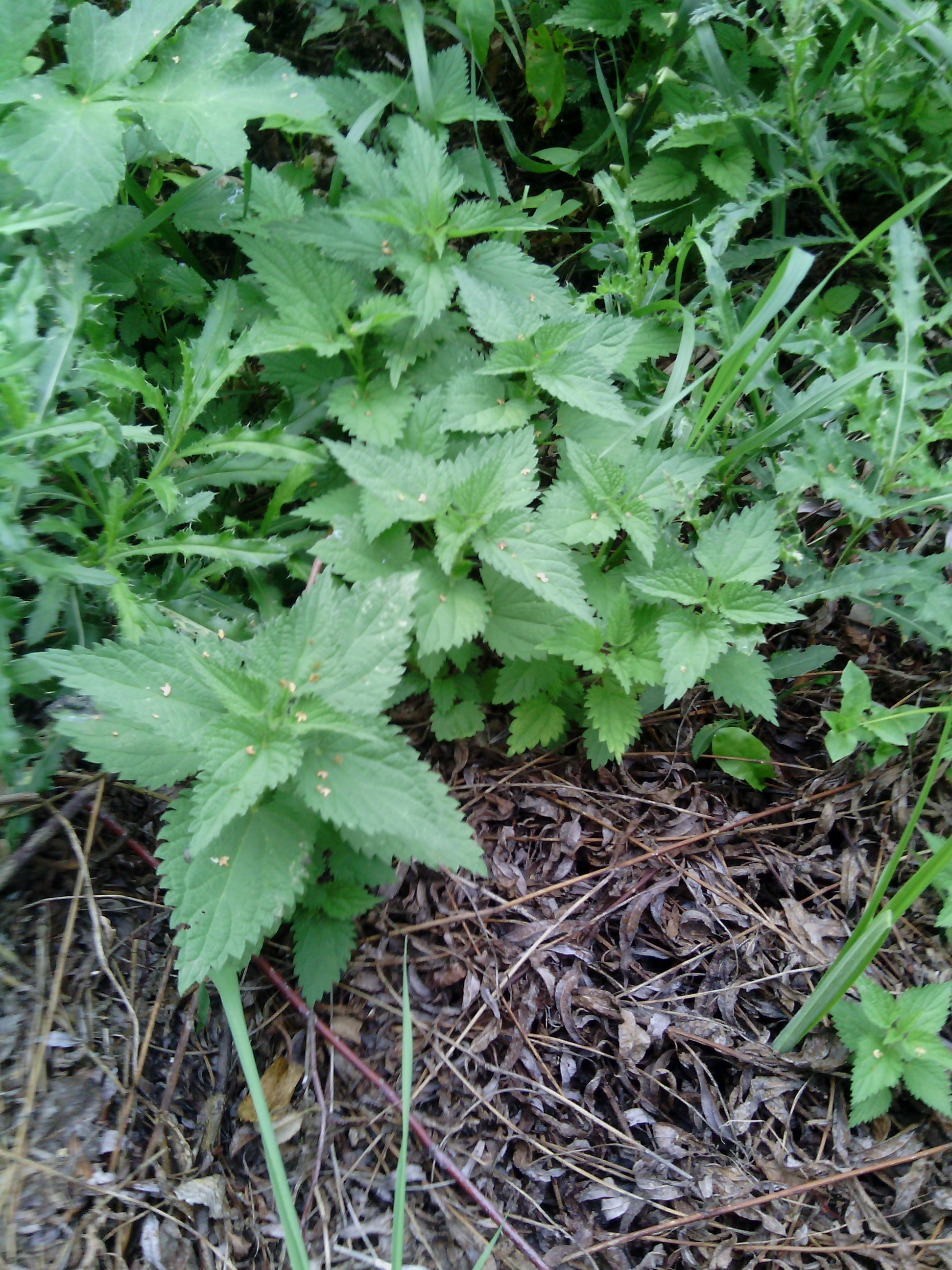 Jaskier ostry Ranunculus acris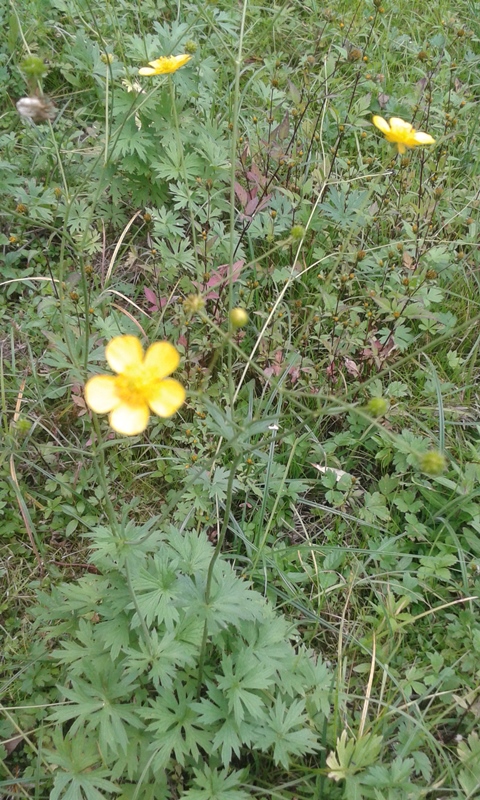 Krwawnik pospolity Achillea millefolium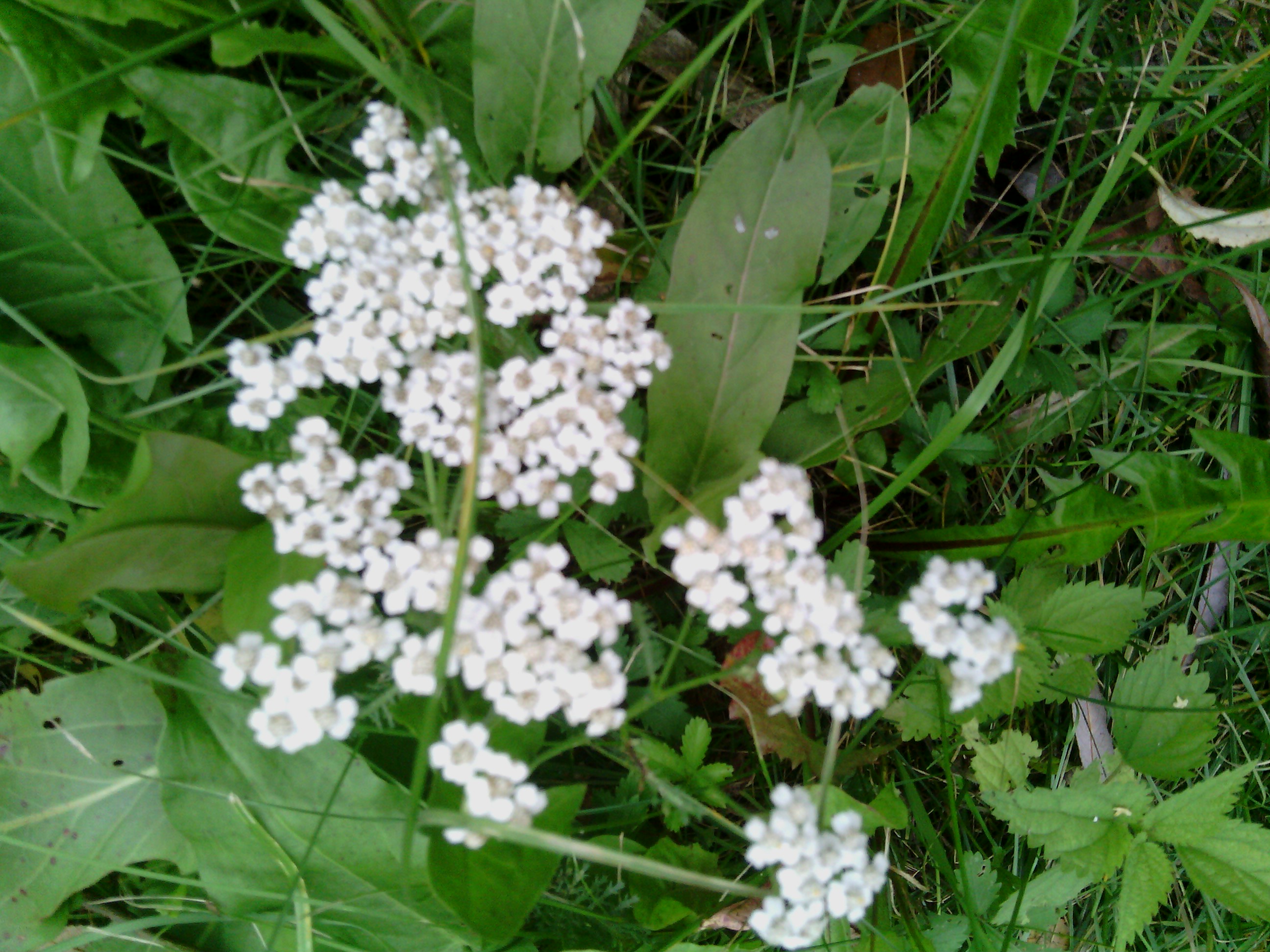 Gwiazdnica pospolita                  Stellaria media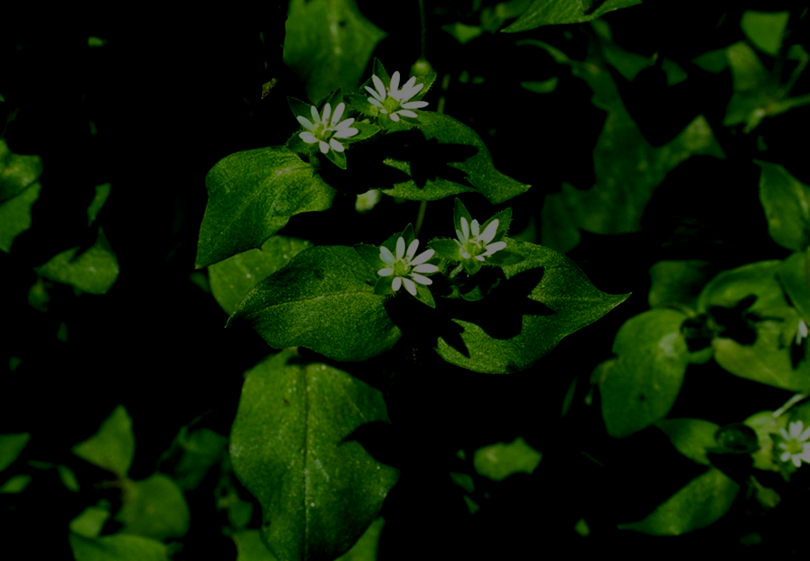 Jaskółcze ziele                                  Chelidonium majus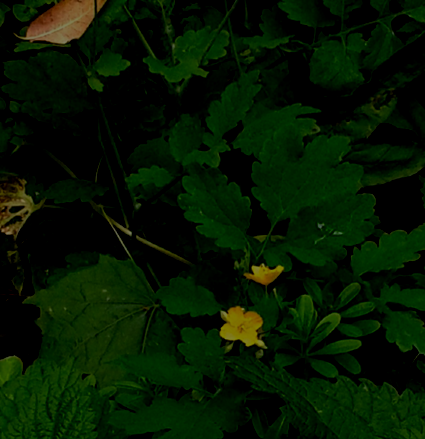 TreesTreesTopola białaPopulus alba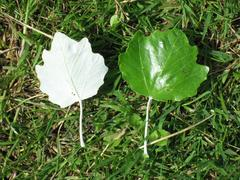 Klon jesionolistnyAcer negundo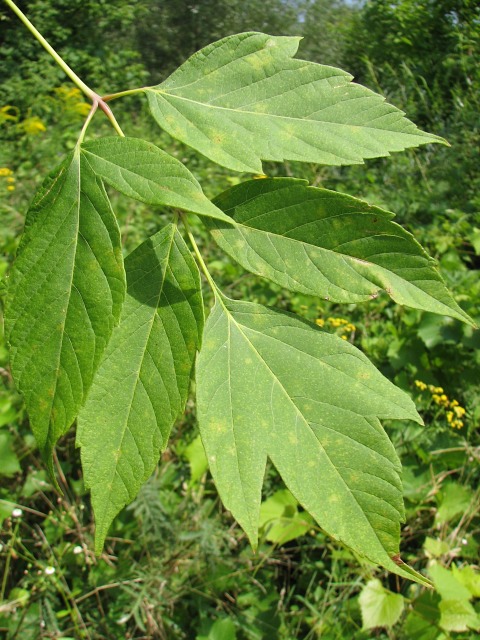 Olsza czarnaAlnus glutinosa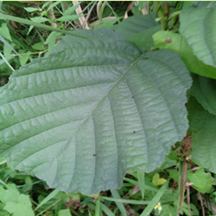 Jesion wyniosłyFraxinus excelsior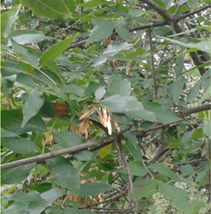 AnimalsAnimalsKaczka krzyżówkaAnas platyrhynchos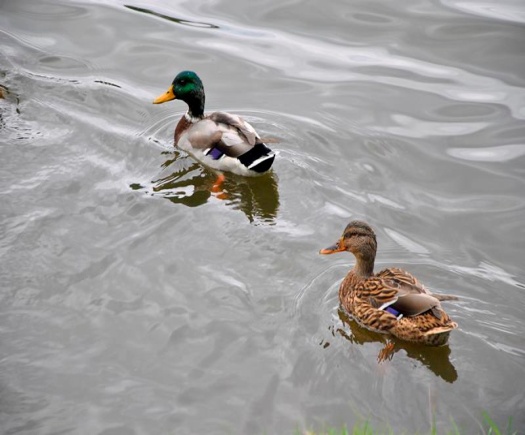 Łyska zwyczajnyFulica atra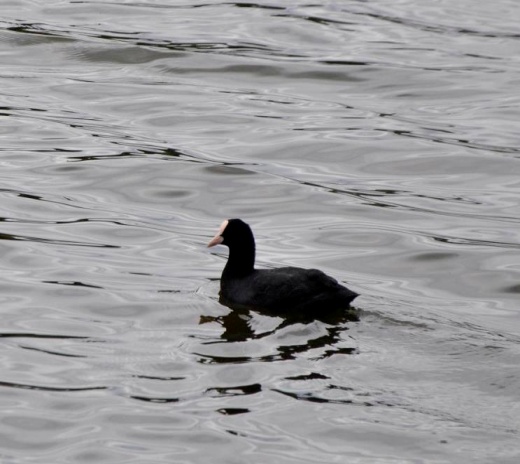 Rusałka pawik Inachis io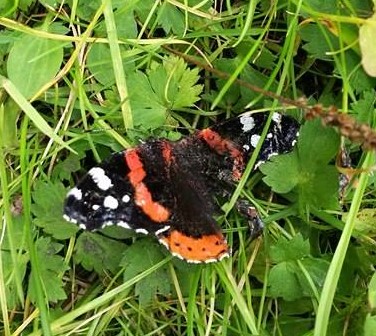 